ПАСПОРТ 
Светильник индукционный STECKERMANN DIL 03Комплект поставки. В комплект поставки входят: Электрический бокс светильника IP65 – 1штОтражатель 570 мм - 1шт     Отражатель малый (доп. опция) - 1шт           Крепежный элемент для стекла - стяжное кольцо - 1шт                   Стекло для светильника - 1штРезиновый профиль - 1штРым болт с гайкой М8 – 1штГайка М8 – 1штБолт М10 80-150мм - 1штГайка М10 – 3штКабельный ввод  PG 10 – 1штЛампа индукционная – 1штПРА (балласт) – 1штПаспорт - 1шт     Упаковка - 3штНазначениеСветильник подвесной для индукционной низкочастотной лампы, предназначен для общего освещения административно-общественных и производственных зданий и рассчитан для работы в сети переменного тока 220 В (±5%) 50 Гц (±2%).  Качество электроэнергии должно соответствовать ГОСТ 13109-97. Технические характеристикиСветильники соответствуют классу защиты 1 от поражения электрическим током по ГОСТ 12.2.007.0-75.В части воздействия механических факторов внешней среды – группа условий эксплуатации М2 по ГОСТ 17516.1-90.Светильник соответствует климатическому соответствию «У»  категории размещения 2 по ГОСТ 15150-69.Способ крепления – на крюк, тросовый подвес или труба.Светораспределение по ГОСТ 17516.1-90 - прямое.Тип кривой силы света по ГОСТ 17516.1-90  - глубокая.Срок службы – 10 лет.Антикоррозионная устойчивость WF2.Остальные технические характеристики см. в таблице №1. ТУ 3461-001-86633016-2008.Таб. №1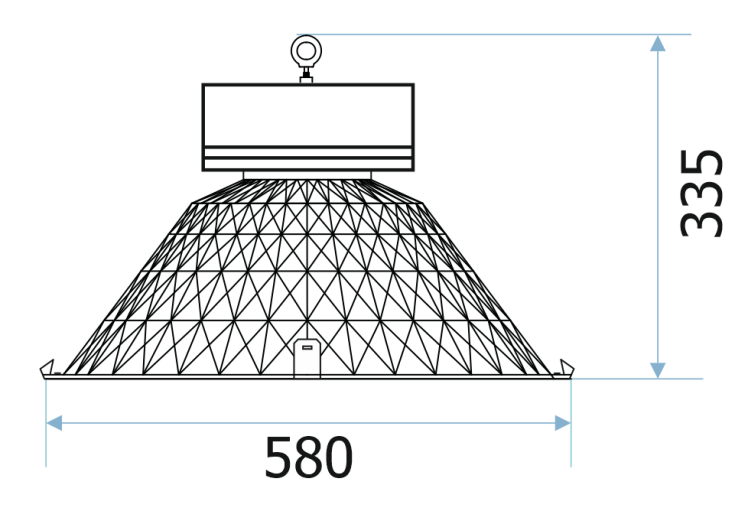  Указания по технике безопасности 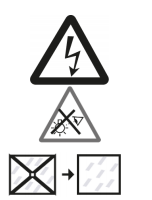 Не производить никаких работ со светильником при поданном на него напряжении.Запрещается эксплуатация светильника без защитного заземления. Рабочее положение светильника должно исключать возможность смотреть на источник света с расстояния менее 0,5 м. Запрещается эксплуатация светильника с поврежденным рассеивателем. Запрещается самостоятельно производить разборку, ремонт или модификацию светильника. В случае возникновения неисправности необходимо сразу отключить светильник от питающей сети и обратиться на завод-изготовитель или в специализированную службу по ремонту и обслуживанию светильников. Светильник прошел высоковольтное испытание на электрическую прочность  изоляции. Запрещается накрывать светильник теплоизолирующим материалом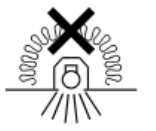 Установку, чистку светильника и замену компонент производить только при отключенном питании. Загрязненное стекло очищать мягкой ветошью, смоченной в слабом мыльном растворе.Правила эксплуатации и установкиПроверить комплектность светильника.Отвинтить винты крышки электрического бокса. Снять крышку. Закрепить дроссель винтами (шурупами) к пластине аппаратной части. Три провода питания дросселя необходимо завести на клеммную колодку, согласно схеме подключения.Ввести в электрический бокс через уплотнительную втулку кабель (Ø9-12мм) электропитания.Подключить предварительно разделанные концы кабеля к клеммной колодке в соответствии с указанной полярностью. На металлическую пластину необходимо установить шпильку (болт) и затянуть гайкой.Выкрутить 4 болта у основания электрического бокса. Установить отражатель (рассеиватель), пластину со шпилькой на предусмотренные посадочные места и совместить все отверстия между собой. Затянуть все элементы 4 болтами к электрическому боксу.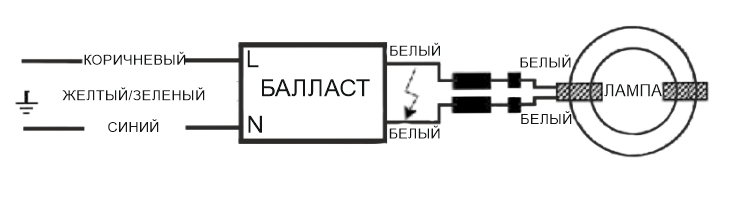 Завести 2 провода от лампы в электрический бокс и соединить их с 2 проводами от дросселя через  клеммную колодку.Установить лампу на шпильку (болт), зафиксировать лампу гайками с двух сторон (глубину установки лампы регулировать самостоятельно). Если используется конус, то закрепить лампу на конус с помощью соединительных эл-ов.Закрепить крышку бокса на корпусе защёлками (винтами).Одеть на края защитного стекла уплотнительную резинку (если резинка тугая, рекомендуется предварительно растянуть).Установить защитное стекло, закрепив его на отражателе приложенными клипсами или стяжным кольцом. Треснувшее или поврежденное стекло заменить.Подвесить светильник на крюк.Включить светильник в сеть.
Техническое обслуживаниеОткрыть защитное устройство – стекло (при его наличии).Заменить перегоревшую лампу или дроссель.Для сохранения светотехнических характеристик очистить от пыли внутреннюю поверхность отражателя и защитное стекло ветошью (в зависимости от исполнения).Правила храненияСветильники должны храниться в помещениях при температуре воздуха от -50 С до +50 С и относительной влажности не более 60%. Срок хранения 1 год со дня отгрузки.ТранспортированиеСветильники в упакованном виде могут транспортироваться закрытым видом транспорта или в контейнерах любым видом транспорта.При перевозке, погрузке и выгрузке должны быть соблюдены меры предосторожности от механических повреждений светильников, соблюдая требования манипуляционных знаков.Гарантийные обязательстваЗавод-изготовитель обязуется безвозмездно отремонтировать или заменить светильник, вышедший из строя не по вине покупателя в условиях нормальной эксплуатации, в течение гарантийного срока. Светильник является обслуживаемым прибором. При установке светильника необходимо предусмотреть возможность свободного доступа для его обслуживания или ремонта. Завод-производитель не несет ответственности и не компенсирует затраты, связанные со строительно-монтажными работами и наймом специальной техники при отсутствии свободного доступа к светильнику для его обслуживания или ремонта. Гарантия на светильник 60 месяцев, со дня изготовления светильника.Срок службы светильников в нормальных климатических условиях при соблюдении правил монтажа  и эксплуатации составляет 10 лет.Гарантийные обязательства не признаются в отношении изменения оттенков окрашенных поверхностей и пластиковых частей в процессе эксплуатации. Гарантийный срок на блоки резервного питания (поставляемые в комплекте с аккумуляторной батареей), а также на компоненты систем управления освещением (поставляемые без светильников), составляет 12 (двенадцать) месяцев с даты поставки. Световой поток в течение гарантийного срока сохраняется на уровне не ниже 70% от заявляемого номинального светового потока, значение коррелированной цветовой температуры и область допустимых значений коррелированной цветовой температуры в течение гарантийного срока - согласно приведенным в ГОСТ Р 54350.Гарантия сохраняется в течение указанного срока при условии, что сборка, монтаж и эксплуатация светильников производится специально обученным техническим персоналом и в соответствии с паспортом на изделие. Срок службы светильников в нормальных климатических условиях при соблюдении правил монтажа и эксплуатации составляет: 8 лет – для светильников, корпус и/или оптическая часть (рассеиватель) которых изготовлены из полимерных материалов. 10 лет – для остальных светильников. - Производитель оставляет за собой право на внесение изменений в конструкцию изделия улучшающие потребительские свойства. Кроме того, производитель не несет ответственности за возможные опечатки и ошибки, возникшие при печати. Примечания:Допустимое отклонение величин: мощности, светового потока, массы от номинальных значений составляет ±10%.  Допустимое отклонение значений КЦТ от номинального значения составляет ±300К. Питающая сеть должна быть защищена от коммутационных и грозовых импульсных помех.  Качество электроэнергии должно соответствовать ГОСТ 32144-2013. Световой поток в аварийном режиме, указанный в %, является процентным содержанием от номинального потока.  Климатическое исполнение УХЛ1* соответствует ГОСТ 15150-69, нижнее рабочее значение окружающего воздуха -40ºС.  Степень IP соответствует ГОСТ 14254-96.  Тип рассеивателя: Темперированное стекло Подробнее об указанных в таблице размерах светильника смотрите в разделе "Габаритные и установочные размеры светильника".В случае обнаружения неисправности до истечения гарантийного срока, следует обратиться к представителю завода-изготовителя в РФ по адресу: ООО «ПК ЭнергоПорт» 656922, Алтайский край, г. Барнаул ул. Попова 181е.Тел.: +7 (3852) 50-14-72e-mail: info@energoport.com web: www.energoport.com Свидетельство о приемкеСветильник соответствует ТУ и признан годным к эксплуатации. Номер Сертификата Соответствия:  № РОСС RU.ИМ43.Н00427. Срок действия сертификата: с 24.05.2018г. по 23.05.2021г.Сделано в России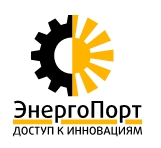 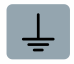 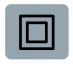 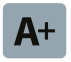 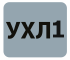 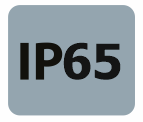 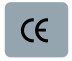 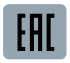 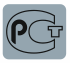 Номинальная частота кГц230Напряжение, В220Коэффициент  мощности, не менее0,98Тип индукционной лампы   круглый Мощность лампы, Вт100-300Степень защитыIP 67Масса без лампы, кг.5,4РазмерН – 335 мм
D - 580 ммТемпература эксплуатации светильника-50°С до+70°СУстановку и подключение светильника должен выполнять специалист – электромонтажник, соответствующей квалификации.№НаименованиеМощность (W)Световой поток (Lm)Фотопическая эффективность (Флм)Напряжение(V)Cos φВходной ток (А)Вес
(кг/шт)1STN - DIL 03 100W100750014700100-2770.981.13–0.406,92STN - DIL 03 120W120960018816100-2770.981.14–0.476,93STN - DIL 03 150W1501200023520100-2770.981.40–0.5874STN - DIL 03 200W2001700033320100-2770.981.90-0.787,65STN - DIL 03 250W2502125041650100-2770.982.50-0.977,76STN - DIL 03 300W3002550049980100-2770.982.70-1.607,8Дата выпускаКоличество КонтролёрУпаковщик